NodynOs oes geiriau neu ymadroddion nad ydych chi’n eu deall, ewch i’r rhestr eirfa ar ddiweddy ddogfen lle gwelwch eglurhad o’r prif dermau.Hoffem glywed gennych erbyn 18 Rhagfyr 2015Yn 2012 fe gytunwyd ar ein Cynllun Strategol Cydraddoldeb ac amcanion cydraddoldeb cyntaf ar gyfer y cyfnod o fis Ebrill 2012 tan fis Mawrth 2016. Gwnaethon ni hyn ar ôl cynnal ymchwil a thrafod â phobl i weld beth oedd yn bwysig iddyn nhw. Erbyn hyn, mae angen i ni adolygu’r amcanion cydraddoldeb i ddarganfod a oes angen parhau i weithio arnyn nhw, eu newid, neu lunio rhai newydd. I wneud hyn, mae angen i ni wybod beth yw’ch barn chi. A fuasech cystal â mynegi’ch barn i ni drwy ddefnyddio’r ffurflen isod os gwelwch yn dda?Byddwn ni’n defnyddio’r wybodaeth hon i’n helpu i benderfynu beth ddylai ein hamcanion cydraddoldeb fod ar gyfer y cyfnod o fis Ebrill 2016 tan fis Mawrth 2020.Diolch am eich cymorth.Amdanoch chiA wnewch chi ymateb i'r cwestiynau isod, os gwelwch yn dda, er mwyn i ni ddeall sut mae'r amcanion yma yn effeithio arnoch chi.Diolch am eich amser. Byddwn ni’n rhoi ein hamcanion newydd ar y wefan ym mis Ebrill 2016 er mwyn i chi eu gweld. Os hoffech i ni anfon copi atoch chi, cysylltwch â ni drwy’r dulliau cyswllt isod. nhinton@valeofglamorgan.gov.uk01446 709362Y Tîm CydraddoldebAdnoddau Perfformiad a DatblyguY Swyddfeydd DinesigY BarriBro MorgannwgCF63 4RUGeirfaAmcan 1A ddylen ni barhau i weithio ar hwn? A ddylen ni barhau i weithio ar hwn? A ddylen ni barhau i weithio ar hwn? Amcan 1DylechDylech – ond â newidiadau (dywedwch wrthym pa newidiadau yr hoffech eu gweld)Na ddylech – am y rhesymauisodCasglu data i weld pwy sy’n defnyddio’n gwasanaethau a phwy sy ddim.Cyhoeddi data i ddangos sut mae pobl o grwpiau gwarchodedig yn defnyddio’n gwasanaethau.Defnyddio’r wybodaeth hon i wella ffyrdd y gall pobl ddefnyddio gwasanaethau.Beth wnaethon ni?Paratoi adroddiad ar y data sy’n dangos pa grwpiau gwarchodedig sy’n defnyddio’n gwasanaethau bob blwyddyn. Rhoi’r adroddiad ar ein gwefan. Gwella’r wybodaeth hon bob blwyddyn.Casglu data i weld pwy sy’n defnyddio’n gwasanaethau a phwy sy ddim.Cyhoeddi data i ddangos sut mae pobl o grwpiau gwarchodedig yn defnyddio’n gwasanaethau.Defnyddio’r wybodaeth hon i wella ffyrdd y gall pobl ddefnyddio gwasanaethau.Beth wnaethon ni?Paratoi adroddiad ar y data sy’n dangos pa grwpiau gwarchodedig sy’n defnyddio’n gwasanaethau bob blwyddyn. Rhoi’r adroddiad ar ein gwefan. Gwella’r wybodaeth hon bob blwyddyn.Oes rhywbeth arall yr hoffech ei ddweud? Oes rhywbeth arall yr hoffech ei ddweud? Oes rhywbeth arall yr hoffech ei ddweud? Amcan 2A ddylen ni barhau i weithio ar hwn?A ddylen ni barhau i weithio ar hwn?A ddylen ni barhau i weithio ar hwn?Amcan 2DylechDylech – ond â newidiadau (dywedwch wrthym pa newidiadau yr hoffech eu gweld)Na ddylech – am y rhesymauisodGwneud dogfennau i’r cyhoedd yn haws i’w darllen a’u deall.Gwella cyngor ar sut i ysgrifennu ar gyfer y cyhoedd er mwyn i bobl ddeall y wybodaeth rydyn ni’n ei rhoi iddyn nhw.Beth wnaethon ni?Gwella’n canllawiau a’u gosod ar dudalen ar y wefan i staff eu defnyddio. Rydyn ni’n diweddaru cwr hyfforddiant ar ddefnydd iaith glir. Bydd y cwrs yn dweud wrth bobl am y canllawiau.Gwneud dogfennau i’r cyhoedd yn haws i’w darllen a’u deall.Gwella cyngor ar sut i ysgrifennu ar gyfer y cyhoedd er mwyn i bobl ddeall y wybodaeth rydyn ni’n ei rhoi iddyn nhw.Beth wnaethon ni?Gwella’n canllawiau a’u gosod ar dudalen ar y wefan i staff eu defnyddio. Rydyn ni’n diweddaru cwr hyfforddiant ar ddefnydd iaith glir. Bydd y cwrs yn dweud wrth bobl am y canllawiau.Oes rhywbeth arall yr hoffech ei ddweud? Oes rhywbeth arall yr hoffech ei ddweud? Oes rhywbeth arall yr hoffech ei ddweud? Amcan 3A ddylen ni barhau i weithio ar hwn?A ddylen ni barhau i weithio ar hwn?A ddylen ni barhau i weithio ar hwn?Amcan 3DylechDylech – ond â newidiadau (dywedwch wrthym pa newidiadau yr hoffech eu gweld)Na ddylech – am y rhesymauisodCynyddu ymwybyddiaeth ogydraddoldebHelpu staff a’r cyhoedd  i ddeall dyletswyddau’r sector gyhoeddus at gydraddoldeb. Eu helpu i ddeall anghenion pobl â nodweddion gwarchodedig. Beth wnaethon ni?Darparu cyrsiau hyfforddiant ac e-ddysgu er mwyn i staff gael y wybodaeth angenrheidiol am ddeddfwriaeth cydraddoldeb. Dweud wrth y cyhoedd am faterion sy’n effeithio ar aelodau grwpiau gwarchodedig drwy ddefnydd posteri, y cyfryngau cymdeithasol a digwyddiadau.  Cynyddu ymwybyddiaeth ogydraddoldebHelpu staff a’r cyhoedd  i ddeall dyletswyddau’r sector gyhoeddus at gydraddoldeb. Eu helpu i ddeall anghenion pobl â nodweddion gwarchodedig. Beth wnaethon ni?Darparu cyrsiau hyfforddiant ac e-ddysgu er mwyn i staff gael y wybodaeth angenrheidiol am ddeddfwriaeth cydraddoldeb. Dweud wrth y cyhoedd am faterion sy’n effeithio ar aelodau grwpiau gwarchodedig drwy ddefnydd posteri, y cyfryngau cymdeithasol a digwyddiadau.  Oes rhywbeth arall yr hoffech ei ddweud? Oes rhywbeth arall yr hoffech ei ddweud? Oes rhywbeth arall yr hoffech ei ddweud? Amcan 4A ddylen ni barhau i weithio ar hwn?A ddylen ni barhau i weithio ar hwn?A ddylen ni barhau i weithio ar hwn?Amcan 4DylechDylech – ond â newidiadau (dywedwch wrthym pa newidiadau yr hoffech eu gweld)Na ddylech – am y rhesymauisodYmgysylltu â phobl â nodweddion gwarchodedig.Darparu cyngor ar y ffyrdd gorau o ennyn diddordeb ac ymgynghori ag aelodau grwpiau gwarchodedig am newidiadau i wasanaethau.  Beth wnaethon ni?Darparu canllawiau newydd ar ymgysylltu â phobl. Rydyn ni wedi cytuno i ddefnyddio’r Egwyddorion Cenedlaethol ar gyfer Ymgysylltu â’r Cyhoedd yng Nghymru. Rydyn ni’n siarad â phobl ac yn gofyn eu barn pan fyddwn ni’n newid gwasanaethau. Ymgysylltu â phobl â nodweddion gwarchodedig.Darparu cyngor ar y ffyrdd gorau o ennyn diddordeb ac ymgynghori ag aelodau grwpiau gwarchodedig am newidiadau i wasanaethau.  Beth wnaethon ni?Darparu canllawiau newydd ar ymgysylltu â phobl. Rydyn ni wedi cytuno i ddefnyddio’r Egwyddorion Cenedlaethol ar gyfer Ymgysylltu â’r Cyhoedd yng Nghymru. Rydyn ni’n siarad â phobl ac yn gofyn eu barn pan fyddwn ni’n newid gwasanaethau. Oes rhywbeth arall yr hoffech ei ddweud? Oes rhywbeth arall yr hoffech ei ddweud? Oes rhywbeth arall yr hoffech ei ddweud? Amcan 5A ddylen ni barhau i weithio ar hwn?A ddylen ni barhau i weithio ar hwn?A ddylen ni barhau i weithio ar hwn?Amcan 5DylechDylech – ond â newidiadau (dywedwch wrthym pa newidiadau yr hoffech eu gweld)Na ddylech – am y rhesymauisodAdrodd achosion o aflonyddu a throseddau casinebCynyddu defnydd y llinell gymorth troseddau casineb a system gwynion i ddweud wrth yr awdurdodau am aflonyddu a gwahaniaethu.Beth wnaethon ni?Arddangos posteri a rhoi gwybodaeth i bobl am droseddau casineb mewn cyfarfodydd a digwyddiadau ac ar ein gwefan. Gwirio ffigyrau niferoedd adroddiadau am droseddau casineb. Edrych ar nifer y cwynion rydyn ni’n eu derbyn gan bobl â nodweddion gwarchodedig a pharatoi adroddiad arnynt bob blwyddyn. Adrodd achosion o aflonyddu a throseddau casinebCynyddu defnydd y llinell gymorth troseddau casineb a system gwynion i ddweud wrth yr awdurdodau am aflonyddu a gwahaniaethu.Beth wnaethon ni?Arddangos posteri a rhoi gwybodaeth i bobl am droseddau casineb mewn cyfarfodydd a digwyddiadau ac ar ein gwefan. Gwirio ffigyrau niferoedd adroddiadau am droseddau casineb. Edrych ar nifer y cwynion rydyn ni’n eu derbyn gan bobl â nodweddion gwarchodedig a pharatoi adroddiad arnynt bob blwyddyn. Oes rhywbeth arall yr hoffech ei ddweud? Oes rhywbeth arall yr hoffech ei ddweud? Oes rhywbeth arall yr hoffech ei ddweud? Amcan 6A ddylen ni barhau i weithio ar hwn?A ddylen ni barhau i weithio ar hwn?A ddylen ni barhau i weithio ar hwn?Amcan 6DylechDylech – ond â newidiadau (dywedwch wrthym pa newidiadau yr hoffech eu gweld)Na ddylech – am y rhesymauisodTrais yn y cartrefCynyddu ymwybyddiaeth o wasanaethau cymorth trais yn y cartref a hybu hyder i’w defnyddio. Beth wnaethon ni?Gweithio mewn partneriaeth ag Atal y Fro ac eraill. Sefydlu cynllun i atal trais yn y cartref, cefnogi dioddefwyr a chynyddu ymwybyddiaeth ac adrodd troseddau i’r awdurdodau. Rydyn ni wedi cynnal ymgyrchoedd ‘Behind Closed Doors’ a’r Rhuban Gwyn. Gweithredu polisi yn y gweithle i helpu rheolwyr a staff i ymdopi â thrais yn y cartref. Gweithio i wella data. Trais yn y cartrefCynyddu ymwybyddiaeth o wasanaethau cymorth trais yn y cartref a hybu hyder i’w defnyddio. Beth wnaethon ni?Gweithio mewn partneriaeth ag Atal y Fro ac eraill. Sefydlu cynllun i atal trais yn y cartref, cefnogi dioddefwyr a chynyddu ymwybyddiaeth ac adrodd troseddau i’r awdurdodau. Rydyn ni wedi cynnal ymgyrchoedd ‘Behind Closed Doors’ a’r Rhuban Gwyn. Gweithredu polisi yn y gweithle i helpu rheolwyr a staff i ymdopi â thrais yn y cartref. Gweithio i wella data. Oes rhywbeth arall yr hoffech ei ddweud? Oes rhywbeth arall yr hoffech ei ddweud? Oes rhywbeth arall yr hoffech ei ddweud? Amcan 7A ddylen ni barhau i weithio ar hwn?A ddylen ni barhau i weithio ar hwn?A ddylen ni barhau i weithio ar hwn?Amcan 7DylechDylech – ond â newidiadau (dywedwch wrthym pa newidiadau yr hoffech eu gweld)Na ddylech – am y rhesymauisodGwahaniaeth Tâl ar sail RhywDatblygu cynllun i’r gweithlu a phwyntiau gweithredu i leihau’r gwahaniaeth tâl ar sail rhyw a monitro cynnydd. Beth wnaethon ni?Datblygu cynllun i’r gweithlu a phwyntiau gweithredu i leihau’r gwahaniaeth tâl ar sail rhyw. Asesu data i wirio’n cynnydd.  Gwahaniaeth Tâl ar sail RhywDatblygu cynllun i’r gweithlu a phwyntiau gweithredu i leihau’r gwahaniaeth tâl ar sail rhyw a monitro cynnydd. Beth wnaethon ni?Datblygu cynllun i’r gweithlu a phwyntiau gweithredu i leihau’r gwahaniaeth tâl ar sail rhyw. Asesu data i wirio’n cynnydd.  Oes rhywbeth arall yr hoffech ei ddweud? Oes rhywbeth arall yr hoffech ei ddweud? Oes rhywbeth arall yr hoffech ei ddweud? Rhyw a Hunaniaeth RywiolRhyw a Hunaniaeth RywiolRhyw a Hunaniaeth RywiolRhyw a Hunaniaeth RywiolRhyw a Hunaniaeth RywiolRhyw a Hunaniaeth RywiolRhyw a Hunaniaeth RywiolRhyw a Hunaniaeth RywiolRhyw a Hunaniaeth RywiolRhyw a Hunaniaeth RywiolRhyw a Hunaniaeth RywiolRhyw a Hunaniaeth RywiolBeth yw eich rhyw?Beth yw eich rhyw?Beth yw eich rhyw?Beth yw eich rhyw?Beth yw eich rhyw? Benyw Benyw Benyw Benyw Benyw Benyw BenywBeth yw eich rhyw?Beth yw eich rhyw?Beth yw eich rhyw?Beth yw eich rhyw?Beth yw eich rhyw? Gwryw Gwryw Gwryw Gwryw Gwryw Gwryw GwrywPa ryw a gofnodwyd ar eich cyfer ar eich genedigaeth?Pa ryw a gofnodwyd ar eich cyfer ar eich genedigaeth?Pa ryw a gofnodwyd ar eich cyfer ar eich genedigaeth?Pa ryw a gofnodwyd ar eich cyfer ar eich genedigaeth?Pa ryw a gofnodwyd ar eich cyfer ar eich genedigaeth? Benyw Benyw Benyw Benyw Benyw Benyw BenywPa ryw a gofnodwyd ar eich cyfer ar eich genedigaeth?Pa ryw a gofnodwyd ar eich cyfer ar eich genedigaeth?Pa ryw a gofnodwyd ar eich cyfer ar eich genedigaeth?Pa ryw a gofnodwyd ar eich cyfer ar eich genedigaeth?Pa ryw a gofnodwyd ar eich cyfer ar eich genedigaeth? Gwryw Gwryw Gwryw Gwryw Gwryw Gwryw GwrywPa ryw a gofnodwyd ar eich cyfer ar eich genedigaeth?Pa ryw a gofnodwyd ar eich cyfer ar eich genedigaeth?Pa ryw a gofnodwyd ar eich cyfer ar eich genedigaeth?Pa ryw a gofnodwyd ar eich cyfer ar eich genedigaeth?Pa ryw a gofnodwyd ar eich cyfer ar eich genedigaeth? Rhyngrywiol Rhyngrywiol Rhyngrywiol Rhyngrywiol Rhyngrywiol Rhyngrywiol RhyngrywiolPa ryw a gofnodwyd ar eich cyfer ar eich genedigaeth?Pa ryw a gofnodwyd ar eich cyfer ar eich genedigaeth?Pa ryw a gofnodwyd ar eich cyfer ar eich genedigaeth?Pa ryw a gofnodwyd ar eich cyfer ar eich genedigaeth?Pa ryw a gofnodwyd ar eich cyfer ar eich genedigaeth? Dwy i ddim am ddweud Dwy i ddim am ddweud Dwy i ddim am ddweud Dwy i ddim am ddweud Dwy i ddim am ddweud Dwy i ddim am ddweud Dwy i ddim am ddweudAnableddAnableddAnableddAnableddAnableddAnableddAnableddAnableddAnableddAnableddAnableddAnableddA oes cyflwr corfforol/iechyd meddwl, salwch neu anabledd arnoch sy’n cyfyngu ar eich gweithgareddau o ddydd i ddydd, ac wedi parhau neu’n debyg o barhau am 12 mis neu ragor?A oes cyflwr corfforol/iechyd meddwl, salwch neu anabledd arnoch sy’n cyfyngu ar eich gweithgareddau o ddydd i ddydd, ac wedi parhau neu’n debyg o barhau am 12 mis neu ragor?A oes cyflwr corfforol/iechyd meddwl, salwch neu anabledd arnoch sy’n cyfyngu ar eich gweithgareddau o ddydd i ddydd, ac wedi parhau neu’n debyg o barhau am 12 mis neu ragor?A oes cyflwr corfforol/iechyd meddwl, salwch neu anabledd arnoch sy’n cyfyngu ar eich gweithgareddau o ddydd i ddydd, ac wedi parhau neu’n debyg o barhau am 12 mis neu ragor?A oes cyflwr corfforol/iechyd meddwl, salwch neu anabledd arnoch sy’n cyfyngu ar eich gweithgareddau o ddydd i ddydd, ac wedi parhau neu’n debyg o barhau am 12 mis neu ragor? Oes – bydd yn cyfyngu gryn dipyn arnaf Oes – bydd yn cyfyngu gryn dipyn arnaf Oes – bydd yn cyfyngu gryn dipyn arnaf Oes – bydd yn cyfyngu gryn dipyn arnaf Oes – bydd yn cyfyngu gryn dipyn arnaf Oes – bydd yn cyfyngu gryn dipyn arnaf Oes – bydd yn cyfyngu gryn dipyn arnafA oes cyflwr corfforol/iechyd meddwl, salwch neu anabledd arnoch sy’n cyfyngu ar eich gweithgareddau o ddydd i ddydd, ac wedi parhau neu’n debyg o barhau am 12 mis neu ragor?A oes cyflwr corfforol/iechyd meddwl, salwch neu anabledd arnoch sy’n cyfyngu ar eich gweithgareddau o ddydd i ddydd, ac wedi parhau neu’n debyg o barhau am 12 mis neu ragor?A oes cyflwr corfforol/iechyd meddwl, salwch neu anabledd arnoch sy’n cyfyngu ar eich gweithgareddau o ddydd i ddydd, ac wedi parhau neu’n debyg o barhau am 12 mis neu ragor?A oes cyflwr corfforol/iechyd meddwl, salwch neu anabledd arnoch sy’n cyfyngu ar eich gweithgareddau o ddydd i ddydd, ac wedi parhau neu’n debyg o barhau am 12 mis neu ragor?A oes cyflwr corfforol/iechyd meddwl, salwch neu anabledd arnoch sy’n cyfyngu ar eich gweithgareddau o ddydd i ddydd, ac wedi parhau neu’n debyg o barhau am 12 mis neu ragor? Oes – bydd yn cyfyngu rywfaint arnaf Oes – bydd yn cyfyngu rywfaint arnaf Oes – bydd yn cyfyngu rywfaint arnaf Oes – bydd yn cyfyngu rywfaint arnaf Oes – bydd yn cyfyngu rywfaint arnaf Oes – bydd yn cyfyngu rywfaint arnaf Oes – bydd yn cyfyngu rywfaint arnafA oes cyflwr corfforol/iechyd meddwl, salwch neu anabledd arnoch sy’n cyfyngu ar eich gweithgareddau o ddydd i ddydd, ac wedi parhau neu’n debyg o barhau am 12 mis neu ragor?A oes cyflwr corfforol/iechyd meddwl, salwch neu anabledd arnoch sy’n cyfyngu ar eich gweithgareddau o ddydd i ddydd, ac wedi parhau neu’n debyg o barhau am 12 mis neu ragor?A oes cyflwr corfforol/iechyd meddwl, salwch neu anabledd arnoch sy’n cyfyngu ar eich gweithgareddau o ddydd i ddydd, ac wedi parhau neu’n debyg o barhau am 12 mis neu ragor?A oes cyflwr corfforol/iechyd meddwl, salwch neu anabledd arnoch sy’n cyfyngu ar eich gweithgareddau o ddydd i ddydd, ac wedi parhau neu’n debyg o barhau am 12 mis neu ragor?A oes cyflwr corfforol/iechyd meddwl, salwch neu anabledd arnoch sy’n cyfyngu ar eich gweithgareddau o ddydd i ddydd, ac wedi parhau neu’n debyg o barhau am 12 mis neu ragor? Nac oes Nac oes Nac oes Nac oes Nac oes Nac oes Nac oesA oes cyflwr corfforol/iechyd meddwl, salwch neu anabledd arnoch sy’n cyfyngu ar eich gweithgareddau o ddydd i ddydd, ac wedi parhau neu’n debyg o barhau am 12 mis neu ragor?A oes cyflwr corfforol/iechyd meddwl, salwch neu anabledd arnoch sy’n cyfyngu ar eich gweithgareddau o ddydd i ddydd, ac wedi parhau neu’n debyg o barhau am 12 mis neu ragor?A oes cyflwr corfforol/iechyd meddwl, salwch neu anabledd arnoch sy’n cyfyngu ar eich gweithgareddau o ddydd i ddydd, ac wedi parhau neu’n debyg o barhau am 12 mis neu ragor?A oes cyflwr corfforol/iechyd meddwl, salwch neu anabledd arnoch sy’n cyfyngu ar eich gweithgareddau o ddydd i ddydd, ac wedi parhau neu’n debyg o barhau am 12 mis neu ragor?A oes cyflwr corfforol/iechyd meddwl, salwch neu anabledd arnoch sy’n cyfyngu ar eich gweithgareddau o ddydd i ddydd, ac wedi parhau neu’n debyg o barhau am 12 mis neu ragor? Dwy i ddim am ddweud Dwy i ddim am ddweud Dwy i ddim am ddweud Dwy i ddim am ddweud Dwy i ddim am ddweud Dwy i ddim am ddweud Dwy i ddim am ddweudOedranOedranOedranOedranOedranOedranOedranOedranOedranOedranOedranOedranAr ba ddyddiad y cawsoch eich geni?:      Ar ba ddyddiad y cawsoch eich geni?:      Ar ba ddyddiad y cawsoch eich geni?:      Ar ba ddyddiad y cawsoch eich geni?:      Ar ba ddyddiad y cawsoch eich geni?:      Ar ba ddyddiad y cawsoch eich geni?:      Ar ba ddyddiad y cawsoch eich geni?:      Ar ba ddyddiad y cawsoch eich geni?:      Ar ba ddyddiad y cawsoch eich geni?:      Ar ba ddyddiad y cawsoch eich geni?:      Ar ba ddyddiad y cawsoch eich geni?:      Ar ba ddyddiad y cawsoch eich geni?:      CenedligrwyddCenedligrwyddCenedligrwyddCenedligrwyddCenedligrwyddCenedligrwyddCenedligrwyddCenedligrwyddCenedligrwyddCenedligrwyddCenedligrwyddCenedligrwyddCenedligrwydd – pa hunaniaeth genedlaethol ydych chi’n ei harddel?Cenedligrwydd – pa hunaniaeth genedlaethol ydych chi’n ei harddel?Cenedligrwydd – pa hunaniaeth genedlaethol ydych chi’n ei harddel?Cenedligrwydd – pa hunaniaeth genedlaethol ydych chi’n ei harddel?Cenedligrwydd – pa hunaniaeth genedlaethol ydych chi’n ei harddel?Cenedligrwydd – pa hunaniaeth genedlaethol ydych chi’n ei harddel?Cenedligrwydd – pa hunaniaeth genedlaethol ydych chi’n ei harddel?Cenedligrwydd – pa hunaniaeth genedlaethol ydych chi’n ei harddel?Cenedligrwydd – pa hunaniaeth genedlaethol ydych chi’n ei harddel?Cenedligrwydd – pa hunaniaeth genedlaethol ydych chi’n ei harddel?Cenedligrwydd – pa hunaniaeth genedlaethol ydych chi’n ei harddel?Cenedligrwydd – pa hunaniaeth genedlaethol ydych chi’n ei harddel? Cymreig Seisnig Seisnig Seisnig Seisnig Albanaidd Albanaidd Gwyddelig (o Ogledd Iwerddon) Gwyddelig (o Ogledd Iwerddon) Gwyddelig (o Ogledd Iwerddon) Gwyddelig (o Ogledd Iwerddon) Prydeinig Arall (rhowch fanylion)       Arall (rhowch fanylion)       Arall (rhowch fanylion)       Arall (rhowch fanylion)       Arall (rhowch fanylion)       Arall (rhowch fanylion)       Dwy i ddim am ddweud Dwy i ddim am ddweud Dwy i ddim am ddweud Dwy i ddim am ddweud Dwy i ddim am ddweud Dwy i ddim am ddweudGrŵp EthnigGrŵp EthnigGrŵp EthnigGrŵp EthnigGrŵp EthnigGrŵp EthnigGrŵp EthnigGrŵp EthnigGrŵp EthnigGrŵp EthnigGrŵp EthnigGrŵp EthnigEthnigrwydd – pa grŵp ethnig sy’n eich disgrifio orau?Ethnigrwydd – pa grŵp ethnig sy’n eich disgrifio orau?Ethnigrwydd – pa grŵp ethnig sy’n eich disgrifio orau?Ethnigrwydd – pa grŵp ethnig sy’n eich disgrifio orau?Ethnigrwydd – pa grŵp ethnig sy’n eich disgrifio orau?Ethnigrwydd – pa grŵp ethnig sy’n eich disgrifio orau?Ethnigrwydd – pa grŵp ethnig sy’n eich disgrifio orau?Ethnigrwydd – pa grŵp ethnig sy’n eich disgrifio orau?Ethnigrwydd – pa grŵp ethnig sy’n eich disgrifio orau?Ethnigrwydd – pa grŵp ethnig sy’n eich disgrifio orau?Ethnigrwydd – pa grŵp ethnig sy’n eich disgrifio orau?Ethnigrwydd – pa grŵp ethnig sy’n eich disgrifio orau?GwynGwynGwynGwynGwynGwynGwynGwynGwynGwynGwynGwyn Cymreig/Seisnig/Albanaidd/Gwyddelig (o Ogledd Iwerddon)/British Cymreig/Seisnig/Albanaidd/Gwyddelig (o Ogledd Iwerddon)/British Cymreig/Seisnig/Albanaidd/Gwyddelig (o Ogledd Iwerddon)/British Cymreig/Seisnig/Albanaidd/Gwyddelig (o Ogledd Iwerddon)/British Cymreig/Seisnig/Albanaidd/Gwyddelig (o Ogledd Iwerddon)/British Cymreig/Seisnig/Albanaidd/Gwyddelig (o Ogledd Iwerddon)/British Cymreig/Seisnig/Albanaidd/Gwyddelig (o Ogledd Iwerddon)/British Cymreig/Seisnig/Albanaidd/Gwyddelig (o Ogledd Iwerddon)/British Cymreig/Seisnig/Albanaidd/Gwyddelig (o Ogledd Iwerddon)/British Cymreig/Seisnig/Albanaidd/Gwyddelig (o Ogledd Iwerddon)/British Gwyddelig Gwyddelig Sipsiwn neu Deithiwr Gwyddelig Sipsiwn neu Deithiwr Gwyddelig Sipsiwn neu Deithiwr Gwyddelig Sipsiwn neu Deithiwr Gwyddelig Unrhyw gefndir gwyn arall (rhowch fanylion):       Unrhyw gefndir gwyn arall (rhowch fanylion):       Unrhyw gefndir gwyn arall (rhowch fanylion):       Unrhyw gefndir gwyn arall (rhowch fanylion):       Unrhyw gefndir gwyn arall (rhowch fanylion):       Unrhyw gefndir gwyn arall (rhowch fanylion):       Unrhyw gefndir gwyn arall (rhowch fanylion):       Unrhyw gefndir gwyn arall (rhowch fanylion):      Grwpiau ethnig cymysg/lluosogGrwpiau ethnig cymysg/lluosogGrwpiau ethnig cymysg/lluosogGrwpiau ethnig cymysg/lluosogGrwpiau ethnig cymysg/lluosogGrwpiau ethnig cymysg/lluosogGrwpiau ethnig cymysg/lluosogGrwpiau ethnig cymysg/lluosogGrwpiau ethnig cymysg/lluosogGrwpiau ethnig cymysg/lluosogGrwpiau ethnig cymysg/lluosogGrwpiau ethnig cymysg/lluosog Cymysg Du a Gwyn Caribïaidd Cymysg Du a Gwyn Caribïaidd Cymysg Du a Gwyn Caribïaidd Cymysg Du a Gwyn Affricanaidd Cymysg Du a Gwyn Affricanaidd Cymysg Du a Gwyn Affricanaidd Cymysg Du a Gwyn Affricanaidd Cymysg Du a Gwyn Affricanaidd Cymysg Du a Gwyn Affricanaidd Gwyn o dras Asiaidd Gwyn o dras Asiaidd Gwyn o dras Asiaidd Unrhyw gefndir ethnig cymysg/lluosog arall (rhowch fanylion):       Unrhyw gefndir ethnig cymysg/lluosog arall (rhowch fanylion):       Unrhyw gefndir ethnig cymysg/lluosog arall (rhowch fanylion):       Unrhyw gefndir ethnig cymysg/lluosog arall (rhowch fanylion):       Unrhyw gefndir ethnig cymysg/lluosog arall (rhowch fanylion):       Unrhyw gefndir ethnig cymysg/lluosog arall (rhowch fanylion):       Unrhyw gefndir ethnig cymysg/lluosog arall (rhowch fanylion):       Unrhyw gefndir ethnig cymysg/lluosog arall (rhowch fanylion):       Unrhyw gefndir ethnig cymysg/lluosog arall (rhowch fanylion):       Unrhyw gefndir ethnig cymysg/lluosog arall (rhowch fanylion):       Unrhyw gefndir ethnig cymysg/lluosog arall (rhowch fanylion):       Unrhyw gefndir ethnig cymysg/lluosog arall (rhowch fanylion):      Asiaidd/Prydeinig o dras AsiaiddAsiaidd/Prydeinig o dras AsiaiddAsiaidd/Prydeinig o dras AsiaiddAsiaidd/Prydeinig o dras AsiaiddAsiaidd/Prydeinig o dras AsiaiddAsiaidd/Prydeinig o dras AsiaiddAsiaidd/Prydeinig o dras AsiaiddAsiaidd/Prydeinig o dras AsiaiddAsiaidd/Prydeinig o dras AsiaiddAsiaidd/Prydeinig o dras AsiaiddAsiaidd/Prydeinig o dras AsiaiddAsiaidd/Prydeinig o dras Asiaidd Indiaidd Pacistanaidd Pacistanaidd Pacistanaidd Pacistanaidd Bangladesiaidd Bangladesiaidd Bangladesiaidd Tsieineaidd Tsieineaidd Tsieineaidd Tsieineaidd Unrhyw gefndir Asiaidd arall (rhowch fanylion):       Unrhyw gefndir Asiaidd arall (rhowch fanylion):       Unrhyw gefndir Asiaidd arall (rhowch fanylion):       Unrhyw gefndir Asiaidd arall (rhowch fanylion):       Unrhyw gefndir Asiaidd arall (rhowch fanylion):       Unrhyw gefndir Asiaidd arall (rhowch fanylion):       Unrhyw gefndir Asiaidd arall (rhowch fanylion):       Unrhyw gefndir Asiaidd arall (rhowch fanylion):       Unrhyw gefndir Asiaidd arall (rhowch fanylion):       Unrhyw gefndir Asiaidd arall (rhowch fanylion):       Unrhyw gefndir Asiaidd arall (rhowch fanylion):       Unrhyw gefndir Asiaidd arall (rhowch fanylion):      Du/Affricanaidd/Caribïaidd/Prydeinig ac yn DduDu/Affricanaidd/Caribïaidd/Prydeinig ac yn DduDu/Affricanaidd/Caribïaidd/Prydeinig ac yn DduDu/Affricanaidd/Caribïaidd/Prydeinig ac yn DduDu/Affricanaidd/Caribïaidd/Prydeinig ac yn DduDu/Affricanaidd/Caribïaidd/Prydeinig ac yn DduDu/Affricanaidd/Caribïaidd/Prydeinig ac yn DduDu/Affricanaidd/Caribïaidd/Prydeinig ac yn DduDu/Affricanaidd/Caribïaidd/Prydeinig ac yn DduDu/Affricanaidd/Caribïaidd/Prydeinig ac yn DduDu/Affricanaidd/Caribïaidd/Prydeinig ac yn DduDu/Affricanaidd/Caribïaidd/Prydeinig ac yn Ddu Affricanaidd Affricanaidd Caribïaidd Caribïaidd Caribïaidd Caribïaidd Caribïaidd Caribïaidd Caribïaidd Caribïaidd Caribïaidd Caribïaidd Unrhyw gefndir Du/Affricanaidd/Caribïaidd arall (rhowch fanylion):   Unrhyw gefndir Du/Affricanaidd/Caribïaidd arall (rhowch fanylion):   Unrhyw gefndir Du/Affricanaidd/Caribïaidd arall (rhowch fanylion):   Unrhyw gefndir Du/Affricanaidd/Caribïaidd arall (rhowch fanylion):   Unrhyw gefndir Du/Affricanaidd/Caribïaidd arall (rhowch fanylion):   Unrhyw gefndir Du/Affricanaidd/Caribïaidd arall (rhowch fanylion):   Unrhyw gefndir Du/Affricanaidd/Caribïaidd arall (rhowch fanylion):   Unrhyw gefndir Du/Affricanaidd/Caribïaidd arall (rhowch fanylion):   Unrhyw gefndir Du/Affricanaidd/Caribïaidd arall (rhowch fanylion):   Unrhyw gefndir Du/Affricanaidd/Caribïaidd arall (rhowch fanylion):   Unrhyw gefndir Du/Affricanaidd/Caribïaidd arall (rhowch fanylion):   Unrhyw gefndir Du/Affricanaidd/Caribïaidd arall (rhowch fanylion):  Grŵp ethnig arallGrŵp ethnig arallGrŵp ethnig arallGrŵp ethnig arallGrŵp ethnig arallGrŵp ethnig arallGrŵp ethnig arallGrŵp ethnig arallGrŵp ethnig arallGrŵp ethnig arallGrŵp ethnig arallGrŵp ethnig arall Arabaidd Arabaidd Arabaidd Arabaidd Arabaidd Arabaidd Arabaidd Arabaidd Arabaidd Arabaidd Arabaidd Arabaidd Unrhyw grŵp ethnig arall (rhowch fanylion):       Unrhyw grŵp ethnig arall (rhowch fanylion):       Unrhyw grŵp ethnig arall (rhowch fanylion):       Unrhyw grŵp ethnig arall (rhowch fanylion):       Unrhyw grŵp ethnig arall (rhowch fanylion):       Unrhyw grŵp ethnig arall (rhowch fanylion):       Unrhyw grŵp ethnig arall (rhowch fanylion):       Unrhyw grŵp ethnig arall (rhowch fanylion):       Unrhyw grŵp ethnig arall (rhowch fanylion):       Unrhyw grŵp ethnig arall (rhowch fanylion):       Unrhyw grŵp ethnig arall (rhowch fanylion):       Unrhyw grŵp ethnig arall (rhowch fanylion):       Dwy i ddim am ddweud Dwy i ddim am ddweud Dwy i ddim am ddweud Dwy i ddim am ddweud Dwy i ddim am ddweud Dwy i ddim am ddweud Dwy i ddim am ddweud Dwy i ddim am ddweud Dwy i ddim am ddweud Dwy i ddim am ddweud Dwy i ddim am ddweud Dwy i ddim am ddweudYr Iaith GymraegYr Iaith GymraegYr Iaith GymraegYr Iaith GymraegYr Iaith GymraegYr Iaith GymraegYr Iaith GymraegYr Iaith GymraegYr Iaith GymraegYr Iaith GymraegYr Iaith GymraegYr Iaith GymraegYr Iaith GymraegNodwch faint o grap sydd gennych ar y Gymraeg drwy dicio’r blychau isod.Nodwch faint o grap sydd gennych ar y Gymraeg drwy dicio’r blychau isod.Nodwch faint o grap sydd gennych ar y Gymraeg drwy dicio’r blychau isod.Nodwch faint o grap sydd gennych ar y Gymraeg drwy dicio’r blychau isod.Nodwch faint o grap sydd gennych ar y Gymraeg drwy dicio’r blychau isod.Nodwch faint o grap sydd gennych ar y Gymraeg drwy dicio’r blychau isod.Nodwch faint o grap sydd gennych ar y Gymraeg drwy dicio’r blychau isod.Nodwch faint o grap sydd gennych ar y Gymraeg drwy dicio’r blychau isod.Nodwch faint o grap sydd gennych ar y Gymraeg drwy dicio’r blychau isod.Nodwch faint o grap sydd gennych ar y Gymraeg drwy dicio’r blychau isod.Nodwch faint o grap sydd gennych ar y Gymraeg drwy dicio’r blychau isod.Nodwch faint o grap sydd gennych ar y Gymraeg drwy dicio’r blychau isod.Nodwch faint o grap sydd gennych ar y Gymraeg drwy dicio’r blychau isod.DeallDeallDeallSiaradSiaradSiaradDarllenDarllenDarllenYsgrifennuYsgrifennu  Dim  DimSylfaenolSylfaenolDigonolDigonolDaDaRhuglRhuglRhywioldeb Rhywioldeb Rhywioldeb Rhywioldeb Rhywioldeb Rhywioldeb Rhywioldeb Rhywioldeb Rhywioldeb Rhywioldeb Rhywioldeb Rhywioldeb Pa un o’r canlynol sy’n eich disgrifio orau?Pa un o’r canlynol sy’n eich disgrifio orau?Pa un o’r canlynol sy’n eich disgrifio orau?Pa un o’r canlynol sy’n eich disgrifio orau?Pa un o’r canlynol sy’n eich disgrifio orau?Pa un o’r canlynol sy’n eich disgrifio orau?Pa un o’r canlynol sy’n eich disgrifio orau?Pa un o’r canlynol sy’n eich disgrifio orau?Pa un o’r canlynol sy’n eich disgrifio orau?Pa un o’r canlynol sy’n eich disgrifio orau?Pa un o’r canlynol sy’n eich disgrifio orau?Pa un o’r canlynol sy’n eich disgrifio orau? Gwahanrywiol/strêt  Gwahanrywiol/strêt  Gwahanrywiol/strêt  Gwahanrywiol/strêt  Hoyw neu Lesbiaidd Hoyw neu Lesbiaidd Hoyw neu Lesbiaidd Hoyw neu Lesbiaidd Hoyw neu Lesbiaidd Hoyw neu Lesbiaidd Deurywiol Deurywiol Arall Arall Arall Arall Dwy i ddim am ddweud Dwy i ddim am ddweud Dwy i ddim am ddweud Dwy i ddim am ddweud Dwy i ddim am ddweud Dwy i ddim am ddweud Dwy i ddim am ddweud Dwy i ddim am ddweudCrefyddCrefyddCrefyddCrefyddCrefyddCrefyddCrefyddCrefyddCrefyddCrefyddCrefyddCrefyddPa grefydd ydych chi’n ei harddel?Pa grefydd ydych chi’n ei harddel?Pa grefydd ydych chi’n ei harddel?Pa grefydd ydych chi’n ei harddel?Pa grefydd ydych chi’n ei harddel?Pa grefydd ydych chi’n ei harddel?Pa grefydd ydych chi’n ei harddel?Pa grefydd ydych chi’n ei harddel?Pa grefydd ydych chi’n ei harddel?Pa grefydd ydych chi’n ei harddel?Pa grefydd ydych chi’n ei harddel?Pa grefydd ydych chi’n ei harddel? Dim crefydd Cristnogaeth (pob enwad)  Cristnogaeth (pob enwad)  Cristnogaeth (pob enwad)  Cristnogaeth (pob enwad)  Cristnogaeth (pob enwad)  Cristnogaeth (pob enwad)  Bwdïaeth Bwdïaeth Bwdïaeth Bwdïaeth Bwdïaeth Hindŵaeth Iddewiaeth Iddewiaeth Iddewiaeth Islam Islam Islam Islam Islam Siciaeth Siciaeth Siciaeth Unrhyw grefydd arall (rhowch fanylion):       Unrhyw grefydd arall (rhowch fanylion):       Unrhyw grefydd arall (rhowch fanylion):       Unrhyw grefydd arall (rhowch fanylion):       Dwy i ddim am ddweud Dwy i ddim am ddweud Dwy i ddim am ddweud Dwy i ddim am ddweud Dwy i ddim am ddweud Dwy i ddim am ddweud Dwy i ddim am ddweud Dwy i ddim am ddweudBeichiogrwydd a MamolaethBeichiogrwydd a MamolaethBeichiogrwydd a MamolaethBeichiogrwydd a MamolaethBeichiogrwydd a MamolaethBeichiogrwydd a MamolaethBeichiogrwydd a MamolaethBeichiogrwydd a MamolaethBeichiogrwydd a MamolaethBeichiogrwydd a MamolaethBeichiogrwydd a MamolaethBeichiogrwydd a MamolaethYdych chi’n feichiog ar hyn o bryd/wedi bod yn feichiog yn ystod y flwyddyn a aeth heibio?Ydych chi’n feichiog ar hyn o bryd/wedi bod yn feichiog yn ystod y flwyddyn a aeth heibio?Ydych chi’n feichiog ar hyn o bryd/wedi bod yn feichiog yn ystod y flwyddyn a aeth heibio?Ydych chi’n feichiog ar hyn o bryd/wedi bod yn feichiog yn ystod y flwyddyn a aeth heibio?Ydych chi’n feichiog ar hyn o bryd/wedi bod yn feichiog yn ystod y flwyddyn a aeth heibio?Ydych chi’n feichiog ar hyn o bryd/wedi bod yn feichiog yn ystod y flwyddyn a aeth heibio? Ydw Ydw Ydw Ydw Ydw YdwYdych chi’n feichiog ar hyn o bryd/wedi bod yn feichiog yn ystod y flwyddyn a aeth heibio?Ydych chi’n feichiog ar hyn o bryd/wedi bod yn feichiog yn ystod y flwyddyn a aeth heibio?Ydych chi’n feichiog ar hyn o bryd/wedi bod yn feichiog yn ystod y flwyddyn a aeth heibio?Ydych chi’n feichiog ar hyn o bryd/wedi bod yn feichiog yn ystod y flwyddyn a aeth heibio?Ydych chi’n feichiog ar hyn o bryd/wedi bod yn feichiog yn ystod y flwyddyn a aeth heibio?Ydych chi’n feichiog ar hyn o bryd/wedi bod yn feichiog yn ystod y flwyddyn a aeth heibio? Nac ydw Nac ydw Nac ydw Nac ydw Nac ydw Nac ydwYdych chi’n feichiog ar hyn o bryd/wedi bod yn feichiog yn ystod y flwyddyn a aeth heibio?Ydych chi’n feichiog ar hyn o bryd/wedi bod yn feichiog yn ystod y flwyddyn a aeth heibio?Ydych chi’n feichiog ar hyn o bryd/wedi bod yn feichiog yn ystod y flwyddyn a aeth heibio?Ydych chi’n feichiog ar hyn o bryd/wedi bod yn feichiog yn ystod y flwyddyn a aeth heibio?Ydych chi’n feichiog ar hyn o bryd/wedi bod yn feichiog yn ystod y flwyddyn a aeth heibio?Ydych chi’n feichiog ar hyn o bryd/wedi bod yn feichiog yn ystod y flwyddyn a aeth heibio? Dwy i ddim am ddweud Dwy i ddim am ddweud Dwy i ddim am ddweud Dwy i ddim am ddweud Dwy i ddim am ddweud Dwy i ddim am ddweudYdych chi wedi hawlio absenoldeb mamolaeth yn ystod y flwyddyn a aeth heibio?Ydych chi wedi hawlio absenoldeb mamolaeth yn ystod y flwyddyn a aeth heibio?Ydych chi wedi hawlio absenoldeb mamolaeth yn ystod y flwyddyn a aeth heibio?Ydych chi wedi hawlio absenoldeb mamolaeth yn ystod y flwyddyn a aeth heibio?Ydych chi wedi hawlio absenoldeb mamolaeth yn ystod y flwyddyn a aeth heibio?Ydych chi wedi hawlio absenoldeb mamolaeth yn ystod y flwyddyn a aeth heibio? Ydw Ydw Ydw Ydw Ydw YdwYdych chi wedi hawlio absenoldeb mamolaeth yn ystod y flwyddyn a aeth heibio?Ydych chi wedi hawlio absenoldeb mamolaeth yn ystod y flwyddyn a aeth heibio?Ydych chi wedi hawlio absenoldeb mamolaeth yn ystod y flwyddyn a aeth heibio?Ydych chi wedi hawlio absenoldeb mamolaeth yn ystod y flwyddyn a aeth heibio?Ydych chi wedi hawlio absenoldeb mamolaeth yn ystod y flwyddyn a aeth heibio?Ydych chi wedi hawlio absenoldeb mamolaeth yn ystod y flwyddyn a aeth heibio? Nac ydw Nac ydw Nac ydw Nac ydw Nac ydw Nac ydwYdych chi wedi hawlio absenoldeb mamolaeth yn ystod y flwyddyn a aeth heibio?Ydych chi wedi hawlio absenoldeb mamolaeth yn ystod y flwyddyn a aeth heibio?Ydych chi wedi hawlio absenoldeb mamolaeth yn ystod y flwyddyn a aeth heibio?Ydych chi wedi hawlio absenoldeb mamolaeth yn ystod y flwyddyn a aeth heibio?Ydych chi wedi hawlio absenoldeb mamolaeth yn ystod y flwyddyn a aeth heibio?Ydych chi wedi hawlio absenoldeb mamolaeth yn ystod y flwyddyn a aeth heibio? Dwy i ddim am ddweud Dwy i ddim am ddweud Dwy i ddim am ddweud Dwy i ddim am ddweud Dwy i ddim am ddweud Dwy i ddim am ddweudPriodas a Phartneriaeth SifilPriodas a Phartneriaeth SifilPriodas a Phartneriaeth SifilPriodas a Phartneriaeth SifilPriodas a Phartneriaeth SifilPriodas a Phartneriaeth SifilPriodas a Phartneriaeth SifilPriodas a Phartneriaeth SifilPriodas a Phartneriaeth SifilPriodas a Phartneriaeth SifilPriodas a Phartneriaeth SifilPriodas a Phartneriaeth SifilBeth yw eich statws priodasol/partneriaeth sifil gyfunrywiol o dan y gyfraith?Beth yw eich statws priodasol/partneriaeth sifil gyfunrywiol o dan y gyfraith?Beth yw eich statws priodasol/partneriaeth sifil gyfunrywiol o dan y gyfraith? yn sengl – h.y. heb briodi erioed na chael eich cofrestru mewn partneriaeth sifil gyfunrywiol. yn sengl – h.y. heb briodi erioed na chael eich cofrestru mewn partneriaeth sifil gyfunrywiol. yn sengl – h.y. heb briodi erioed na chael eich cofrestru mewn partneriaeth sifil gyfunrywiol. yn sengl – h.y. heb briodi erioed na chael eich cofrestru mewn partneriaeth sifil gyfunrywiol. yn sengl – h.y. heb briodi erioed na chael eich cofrestru mewn partneriaeth sifil gyfunrywiol. yn sengl – h.y. heb briodi erioed na chael eich cofrestru mewn partneriaeth sifil gyfunrywiol. yn sengl – h.y. heb briodi erioed na chael eich cofrestru mewn partneriaeth sifil gyfunrywiol. yn sengl – h.y. heb briodi erioed na chael eich cofrestru mewn partneriaeth sifil gyfunrywiol. yn sengl – h.y. heb briodi erioed na chael eich cofrestru mewn partneriaeth sifil gyfunrywiol.Beth yw eich statws priodasol/partneriaeth sifil gyfunrywiol o dan y gyfraith?Beth yw eich statws priodasol/partneriaeth sifil gyfunrywiol o dan y gyfraith?Beth yw eich statws priodasol/partneriaeth sifil gyfunrywiol o dan y gyfraith? yn briod ac yn byw gyda gŵr / gwraig. yn briod ac yn byw gyda gŵr / gwraig. yn briod ac yn byw gyda gŵr / gwraig. yn briod ac yn byw gyda gŵr / gwraig. yn briod ac yn byw gyda gŵr / gwraig. yn briod ac yn byw gyda gŵr / gwraig. yn briod ac yn byw gyda gŵr / gwraig. yn briod ac yn byw gyda gŵr / gwraig. yn briod ac yn byw gyda gŵr / gwraig.Beth yw eich statws priodasol/partneriaeth sifil gyfunrywiol o dan y gyfraith?Beth yw eich statws priodasol/partneriaeth sifil gyfunrywiol o dan y gyfraith?Beth yw eich statws priodasol/partneriaeth sifil gyfunrywiol o dan y gyfraith? yn briod ond yn byw ar wahân i’ch gŵr / gwraig erbyn hyn. yn briod ond yn byw ar wahân i’ch gŵr / gwraig erbyn hyn. yn briod ond yn byw ar wahân i’ch gŵr / gwraig erbyn hyn. yn briod ond yn byw ar wahân i’ch gŵr / gwraig erbyn hyn. yn briod ond yn byw ar wahân i’ch gŵr / gwraig erbyn hyn. yn briod ond yn byw ar wahân i’ch gŵr / gwraig erbyn hyn. yn briod ond yn byw ar wahân i’ch gŵr / gwraig erbyn hyn. yn briod ond yn byw ar wahân i’ch gŵr / gwraig erbyn hyn. yn briod ond yn byw ar wahân i’ch gŵr / gwraig erbyn hyn.Beth yw eich statws priodasol/partneriaeth sifil gyfunrywiol o dan y gyfraith?Beth yw eich statws priodasol/partneriaeth sifil gyfunrywiol o dan y gyfraith?Beth yw eich statws priodasol/partneriaeth sifil gyfunrywiol o dan y gyfraith? wedi cael ysgariad. wedi cael ysgariad. wedi cael ysgariad. wedi cael ysgariad. wedi cael ysgariad. wedi cael ysgariad. wedi cael ysgariad. wedi cael ysgariad. wedi cael ysgariad.Beth yw eich statws priodasol/partneriaeth sifil gyfunrywiol o dan y gyfraith?Beth yw eich statws priodasol/partneriaeth sifil gyfunrywiol o dan y gyfraith?Beth yw eich statws priodasol/partneriaeth sifil gyfunrywiol o dan y gyfraith? yn ŵr gweddw / wraig weddw. yn ŵr gweddw / wraig weddw. yn ŵr gweddw / wraig weddw. yn ŵr gweddw / wraig weddw. yn ŵr gweddw / wraig weddw. yn ŵr gweddw / wraig weddw. yn ŵr gweddw / wraig weddw. yn ŵr gweddw / wraig weddw. yn ŵr gweddw / wraig weddw.Beth yw eich statws priodasol/partneriaeth sifil gyfunrywiol o dan y gyfraith?Beth yw eich statws priodasol/partneriaeth sifil gyfunrywiol o dan y gyfraith?Beth yw eich statws priodasol/partneriaeth sifil gyfunrywiol o dan y gyfraith? yn rhan o bartneriaeth sifil gyfunrywiol gofrestredig ac yn byw gyda’ch partner. yn rhan o bartneriaeth sifil gyfunrywiol gofrestredig ac yn byw gyda’ch partner. yn rhan o bartneriaeth sifil gyfunrywiol gofrestredig ac yn byw gyda’ch partner. yn rhan o bartneriaeth sifil gyfunrywiol gofrestredig ac yn byw gyda’ch partner. yn rhan o bartneriaeth sifil gyfunrywiol gofrestredig ac yn byw gyda’ch partner. yn rhan o bartneriaeth sifil gyfunrywiol gofrestredig ac yn byw gyda’ch partner. yn rhan o bartneriaeth sifil gyfunrywiol gofrestredig ac yn byw gyda’ch partner. yn rhan o bartneriaeth sifil gyfunrywiol gofrestredig ac yn byw gyda’ch partner. yn rhan o bartneriaeth sifil gyfunrywiol gofrestredig ac yn byw gyda’ch partner.Beth yw eich statws priodasol/partneriaeth sifil gyfunrywiol o dan y gyfraith?Beth yw eich statws priodasol/partneriaeth sifil gyfunrywiol o dan y gyfraith?Beth yw eich statws priodasol/partneriaeth sifil gyfunrywiol o dan y gyfraith? yn rhan o bartneriaeth sifil gyfunrywiol o hyd o dan y gyfraith, ond yn byw ar wahân i’ch partner erbyn hyn. yn rhan o bartneriaeth sifil gyfunrywiol o hyd o dan y gyfraith, ond yn byw ar wahân i’ch partner erbyn hyn. yn rhan o bartneriaeth sifil gyfunrywiol o hyd o dan y gyfraith, ond yn byw ar wahân i’ch partner erbyn hyn. yn rhan o bartneriaeth sifil gyfunrywiol o hyd o dan y gyfraith, ond yn byw ar wahân i’ch partner erbyn hyn. yn rhan o bartneriaeth sifil gyfunrywiol o hyd o dan y gyfraith, ond yn byw ar wahân i’ch partner erbyn hyn. yn rhan o bartneriaeth sifil gyfunrywiol o hyd o dan y gyfraith, ond yn byw ar wahân i’ch partner erbyn hyn. yn rhan o bartneriaeth sifil gyfunrywiol o hyd o dan y gyfraith, ond yn byw ar wahân i’ch partner erbyn hyn. yn rhan o bartneriaeth sifil gyfunrywiol o hyd o dan y gyfraith, ond yn byw ar wahân i’ch partner erbyn hyn. yn rhan o bartneriaeth sifil gyfunrywiol o hyd o dan y gyfraith, ond yn byw ar wahân i’ch partner erbyn hyn.Beth yw eich statws priodasol/partneriaeth sifil gyfunrywiol o dan y gyfraith?Beth yw eich statws priodasol/partneriaeth sifil gyfunrywiol o dan y gyfraith?Beth yw eich statws priodasol/partneriaeth sifil gyfunrywiol o dan y gyfraith? yn rhan o bartneriaeth sifil gyfunrywiol yn y gorffennol a gafodd ei diddymu’n gyfreithiol. yn rhan o bartneriaeth sifil gyfunrywiol yn y gorffennol a gafodd ei diddymu’n gyfreithiol. yn rhan o bartneriaeth sifil gyfunrywiol yn y gorffennol a gafodd ei diddymu’n gyfreithiol. yn rhan o bartneriaeth sifil gyfunrywiol yn y gorffennol a gafodd ei diddymu’n gyfreithiol. yn rhan o bartneriaeth sifil gyfunrywiol yn y gorffennol a gafodd ei diddymu’n gyfreithiol. yn rhan o bartneriaeth sifil gyfunrywiol yn y gorffennol a gafodd ei diddymu’n gyfreithiol. yn rhan o bartneriaeth sifil gyfunrywiol yn y gorffennol a gafodd ei diddymu’n gyfreithiol. yn rhan o bartneriaeth sifil gyfunrywiol yn y gorffennol a gafodd ei diddymu’n gyfreithiol. yn rhan o bartneriaeth sifil gyfunrywiol yn y gorffennol a gafodd ei diddymu’n gyfreithiol.Beth yw eich statws priodasol/partneriaeth sifil gyfunrywiol o dan y gyfraith?Beth yw eich statws priodasol/partneriaeth sifil gyfunrywiol o dan y gyfraith?Beth yw eich statws priodasol/partneriaeth sifil gyfunrywiol o dan y gyfraith? yn rhan o bartneriaeth sifil gyfunrywiol ac wedi goroesi eich partner. yn rhan o bartneriaeth sifil gyfunrywiol ac wedi goroesi eich partner. yn rhan o bartneriaeth sifil gyfunrywiol ac wedi goroesi eich partner. yn rhan o bartneriaeth sifil gyfunrywiol ac wedi goroesi eich partner. yn rhan o bartneriaeth sifil gyfunrywiol ac wedi goroesi eich partner. yn rhan o bartneriaeth sifil gyfunrywiol ac wedi goroesi eich partner. yn rhan o bartneriaeth sifil gyfunrywiol ac wedi goroesi eich partner. yn rhan o bartneriaeth sifil gyfunrywiol ac wedi goroesi eich partner. yn rhan o bartneriaeth sifil gyfunrywiol ac wedi goroesi eich partner.Beth yw eich statws priodasol/partneriaeth sifil gyfunrywiol o dan y gyfraith?Beth yw eich statws priodasol/partneriaeth sifil gyfunrywiol o dan y gyfraith?Beth yw eich statws priodasol/partneriaeth sifil gyfunrywiol o dan y gyfraith? Dwy i ddim am ddweud. Dwy i ddim am ddweud. Dwy i ddim am ddweud. Dwy i ddim am ddweud. Dwy i ddim am ddweud. Dwy i ddim am ddweud. Dwy i ddim am ddweud. Dwy i ddim am ddweud. Dwy i ddim am ddweud.aflonydduRhaid i ni beidio â bygwth, bychanu nac israddio neb. Rhaid i ni beidio â bod yn elyniaethus nac yn sarhaus wrth neb. Aflonyddu ar rywun ydy hyn.amcan cydraddoldebTarged sy’n ein helpu i ganolbwyntio ar y meysydd gwaith o fewn cydraddoldeb rydyn ni wedi penderfynu sydd bwysicaf. Rydyn ni’n penderfynu pa rai ydyn nhw drwy gynnal ymchwil a thrwy siarad â phobl syn gweithio i ni ac sy’n byw o fewn dalgylch yr awdurdod lleol.canllawiauHelp neu gyngor ar y ffordd o wneud rhywbeth. cynllun i’r gweithluCynllun ar gyfer y staff rydyn ni’n eu cyflogi a thargedau i wella gwahanol feysydd o fewn ein gwaith. Cynllun Strategol CydraddoldebCynllun i ddweud wrth bobl am yr awdurdod lleol, y gwaith rydyn ni eisoes yn ei wneud ar gydraddoldeb, a’r hyn rydyn ni’n bwriadu ei wneud i wella cydraddoldeb ar gyfer staff a thrigolion yr ardal. cyfryngau cymdeithasolAmrywiaeth o adnoddau ar y rhyngrwyd sy’n helpu pobl i rannu gwybodaeth. dataYstadegau, ffeithiau a ffigyrau am y nifer a’r mathau o bobl sydd wedi defnyddio’n gwasanaethau, neu sydd wedi gwneud cais am swydd gyda ni neu sy’n gweithio i ni.deddfwriaeth cydraddoldebDeddf Gydraddoldeb 2010; dyletswydd y sector gyhoeddus i gydraddoldeb; y dyletswyddau sy’n benodol i Gymru.dogfennau cyhoeddusGwybodaeth rydyn ni’n ei rhoi i bobl sy’n byw neu’n gweithio ym Mro Morgannwg. dyletswydd y sector gyhoeddus i gynnal cydraddoldebMae gofyn bod awdurdodau cyhoeddus fel y Cyngor yn rhoi ystyriaeth haeddiannol i’r isod: rhoi pall ar wahaniaethu ac aflonyddu anghyfreithlon; trin aelodau o grwpiau gwarchodedig yn deg a helpu aelodau grwpiau gwarchodedig gwahanol i dynnu ymlaen yn dda. Mae dyletswyddau penodol i Gymru hefyd.e-ddysguHyfforddiant y gall rhywun ei wneud ar-lein ar ei ben ei hun. Egwyddorion Cenedlaethol ar gyfer Ymgysylltu â’r Cyhoedd yng NghymruMae’r egwyddorion yma’n dweud wrthon ni beth ddylen ni ei wneud pan fyddwn ni’n gofyn i bobl gymryd rhan yn y prosesau yma: cynllunio ar gyfer gwasanaethau; meddwl am sut a phryd y caiff gwasanaethau eu darparu; meddwl pwy fydd yn darparu’r gwasanaeth. grwpiau gwarchodedigAmddiffynnir ‘grwpiau gwarchodedig’ gan ddeddfwriaeth cydraddoldeb. Mae eu haelodau’n rhannu un neu fwy o’r nodweddion gwarchodedig. Rydyn ni i gyd yn perthyn i fwy nag un o’r grwpiau hyn. gwahaniaeth neu fwlch tâl ar sail rhyw Y gwahaniaeth rhwng enillion dynion ac enillion menywod. Mae’n dangos y gwahaniaeth rhwng enillion cyfartalog dynion a menywod fel canran o enillion dynion.gwahaniaethuTrin rhywun yn waeth oherwydd pwy yw e neu hi, neu oherwydd eu golwg. Gwahaniaethu ydy hyn.   iaith glir Ysgrifennu mewn modd syml mewn ffordd y gall pobl ei ddarllen a’i ddeall yn hawdd. nodweddion gwarchodedigNodweddion a amddiffynnir gan ddeddfwriaeth: oedran, anabledd, ailgyfeirio rhyw, priodas a phartneriaeth sifil, beichiogrwydd a mamolaeth, hil, crefydd neu gredo, rhyw a rhywioldeb. system gwynionSystem ffurfiol y gall pobl ei defnyddio i wneud cwyn i ni. trais neu gam-drin yn y cartrefPan fo ymddygiad rhywun sy’n agos atoch, fel partner neu aelod o’r teulu, yn achosi niwed i chi. Gall fod yn un digwyddiad neu’n gyfres o ddigwyddiadau. Gall y cam-drin fod yn gorfforol, yn seicolegol, yn rhywiol, yn ariannol neu’n emosiynol.trosedd casinebTrosedd sy’n targedu pobl a chymunedau oherwydd: anabledd, hil neu gefndir ethnig, rhywioldeb, crefydd neu gredo neu hunaniaeth rywiol.  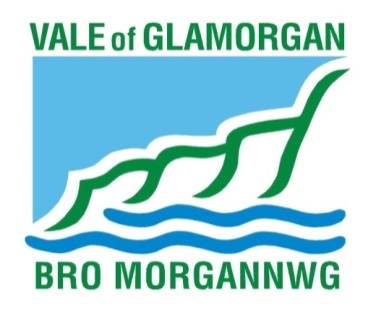 